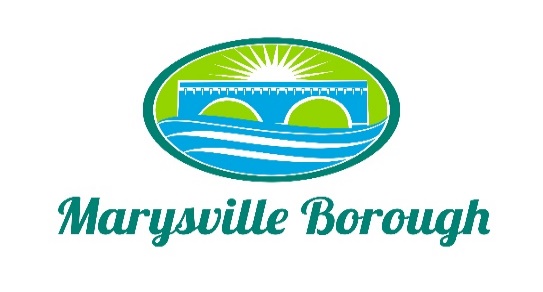 Finance Committee AgendaMarch 8, 2023  5:30 p.m.Councilmember Chair Charles Wentzel, Councilmembers Brian Webster, and Leigh Ann Urban.  Old Business      1.	Approval of February 8, 2023 minutesNew Business1.	Sewer and TrashTo change Option from Quarterly to Monthly billing.  All new builds and properties     purchased will be billed on a Quarterly Billing Cycle.2.  Streets Committeea.  Developing regiment of projects for repair to roads, repaving, etc. to be completed throughout the year(s).  Need to arrange funding for these ongoing projects.  Funding available for 2023.b.  Funding for repairs to road near Roger Barrick’s property.3.	 Sale of Scrapped Skid Steer 	 Allocation of this money.	4.	 PoolAt this time, we have 5 lifeguards interested in returning, 8 guards would be a minimum, and 10 guards would be more realistic. Base pay for beginning guards is $10.30, and other local rates for entry level jobs are higher now. After discussion, the committeeagreed that a 15% increase in all hourly wages would be reasonable, which would increase base pay for beginning guards to $11.85.  This should also be accompanied by a 15% increase in all membership rates as well as a roughly 15% increase in  daily pass rates. 5.  Proposal for Audit of Financial StatementsApproval of the proposal for the audit of the financial statements of Marysville Borough for the years ending December 31, 2022, 2023, 2024, and 2025 from Boyer & Ritter LLC.6. The Stormwater Authority would like to recommend to Council that a Stormwater Fee    be implemented to help cover the cost of the MS4 requirements issued by the State and Federal government.  The Authority recommends that the fee be set at $38 per quarter per parcel for a term of 4 years, to be reviewed in 2 years.  Public Comment